Mutterhaus Brixen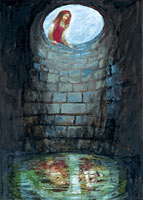 Im Schauen auf dein Antlitzwerden wir verwandelt in dein Bild.Troubadour 765(Lied – Kanon)ExerzitienleiterDatum /OrtP. Johannes Schneider OFMSonntag, 19. April – Samstag, 25. April 2020                        im MutterhausSr. Paulin LinkFranziskanerin von Reute   Montag, 8. Juni – Sonntag, 14. Juni 2020im Mutterhausmit JubiläumsfeierPfarrer Albert EbnerSonntag, 5. Juli – Samstag, 11. Juli 2020im Mutterhaus